klauzule informacyjne monitoring 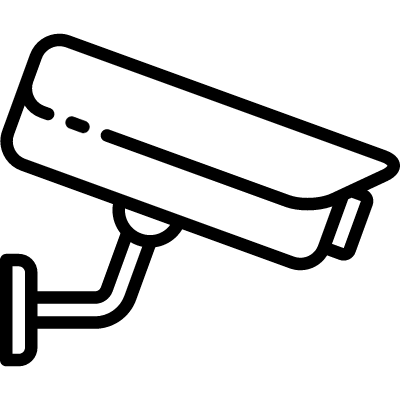 Administratorem systemu monitoringu jest Specjalny Ośrodek Szkolno-Wychowawczy im. św. Jana Pawła II z siedzibą przy ul. Klonowej 2b, 11-400 Kętrzyn. Z administratorem można kontaktować się pisemnie za pośrednictwem poczty tradycyjnej lub e-mail:iodososw@wp.pl, Monitoring stosowany jest w celu zapewnienia bezpieczeństwa uczniów, pracowników szkoły i osób przebywających na terenie administratora oraz w celu ochrony mienia, dochodzenie ewentualnych roszczeń za szkody spowodowane przez pracowników lub osoby trzecie,Podstawą przetwarzania jest prawnie uzasadniony interes administratora,Zapisy z monitoringu  przechowywane będą przez ok. 14 dni - do nadpisania,Osoba zarejestrowana przez system monitoringu ma prawo do dostępu do danych osobowych,Osobie zarejestrowanej przez system monitoringu przysługuje prawo wniesienia skargi do organu nadzorczego.